Настенные кронштейныКраткое описаниеНастенный кронштейн – металлоконструкция, предназначенная для прочного крепления предметов на стеновое покрытие. Данная конструкция может быть разной формы, в зависимости от сферы применения.  Отличается большим сроком применения и защищенностью от коррозии. Назначениекрепление для телевизора и монитора;осветительные приборы для освещения улиц или помещений;опора для шкафов,  вешалок, печей;крепление для спортивных конструкций;Виды наклонный. Имеет функцию изменения угла обзора по вертикали. Предел наклона – 20 градусов;наклонно-поворотный. Помимо вертикального изменения, можете поворачивать его в разные стороны;фиксированный. Нет функции изменения, но зато вплотную прикрепляется к стене и имеет довольно невысокую цену;Особенности конструкцииЕго изготавливают из круглой или профильной трубы. Труба имеет разную форму. Составные части крепятся между собой сварочным способом. Основа, сделанная из холоднокатаной стали. Обычно имеет толщину 2 мм. Устанавливается на стену двумя уголками, на поверхности которых делаются отверстия. Болты применяются оцинкованными, что является гарантом прочности конструкции. Важно то, что на материал устанавливается антикоррозийный слой с помощью эмали. Данное покрытие защищает от окружающей среды. Преимущества работы с нами«Русопора» имеет ряд преимуществ, которые делают компанию лидирующей в Перми:надежные и доступные цены;качество и огромный ассортимент товаров;сроки, удовлетворяющие лично вас;наличие скидок и различных видов уступок клиентам;современный подход к изготовлению материалов;Функционируем уже длительное время и за данный период сумели удовлетворить сотни клиентом с различными видами проблем. Сотрудничаем с крупными российскими и международными компаниями. Соответствуем всем мировым стандартам и с успехом проходим проверки. Связаться с нами вы можете электронной почтой perm@rus-opora.ru. 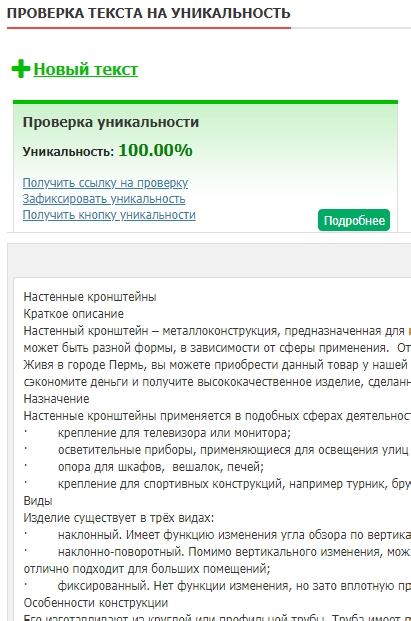 